Barometer samenwerking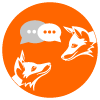 Gedurende elke fase van het proces dat gemeente en wijkinitiatief c.q. bewoners samen doorlopen kan het goed zijn om de thermometer te houden in de samenwerking.Zowel onderling als tussen alle betrokken partijen. Dat kan wanneer je bijeen zit in een sessie met elkaar en elkaar de spiegel voor te houden met vragen als.Wat zijn de ervaringen in de samenwerking met de anderen, wat is naar jouw mening goed gegaan, wat niet en waardoor kwam dat? Wat is daaraan gedaan?Hoe gaat het nu?Wat is voor jou het allerbelangrijkste in de samenwerking?Hoe vind je dat we omgaan met tegenvallers, meningsverschillen en conflicten?Heb je (als procesbegeleider) het idee dat men zich in zo’n sessie niet uit zou durven spreken, of wil je het anoniem opvragen, dan kan het ook door middel van een digitale enquête. Dit geeft mogelijk inzicht waar je als procesbegeleider ook weer iets mee kunt in het proces. Voorbeeld (digitale) vragenlijst- Wat is uw naam, contactgegevens (optioneel) bij welk initiatief bent u betrokken of vanuit welk initiatief bent u voor deze vragen benaderd? - Welke rol heeft u binnen dit wijkinitiatief?- Vanuit welke samenwerkingspartner of groep heeft u deze rol:□ Gemeente, □ wijkinitiatief, □ bewoners, □ anders, …- Hoe betrokken voelt u zichzelf bij dit initiatief (1 = niet betrokken … 5 = zeer betrokken)?□ 1 □ 2 □ 3 □ 4 □ 5Eventueel een toelichting:- Hoe betrokken voelt de gemeente zich (denkt u) (1 = niet betrokken … 5 = zeer betrokken)?□ 1 □ 2 □ 3 □ 4 □ 5Eventueel een toelichting:- Hoe betrokken voelen de (andere) bewoners zich gemiddeld denkt u (1 = niet betrokken … 5 = zeer betrokken)?□ 1 □ 2 □ 3 □ 4 □ 5Eventueel een toelichting:- Op een schaal van 1-10, hoe succesvol ervaart u dit initiatief?(1 = niet succesvol … 10 = zeer succesvol)□ 1 □ 2 □ 3 □ 4 □ 5 □ 6 □ 7 □ 8 □ 9 □ 10Eventueel een toelichting:- Op een schaal van 1-10, hoe ervaart u de samenwerking (1 = zeer moeizaam … 10 = uitstekend)?□ 1 □ 2 □ 3 □ 4 □ 5 □ 6 □ 7 □ 8 □ 9 □ 10Eventueel een toelichting:- Bij wie moet volgens u de sturing liggen:□ Gemeente, □ wijkinitiatief □ bewoners, □ gezamenlijk, □ anders …- Wat zijn volgens u de belangrijkste 5 succesfactoren voor de samenwerking met de gemeente/ wijkinitiatief, het werkproces en het bereiken van de doelen:Weten hoe serieus de ander is (commitment); heldere en eerlijke communicatie; gehoord woorden; het voor het zeggen hebben; een goede dialoog; flexibiliteit; uitwisseling met andere soortgelijke projecten elders; projectleiding die los van alle partijen staat; de projectleiding mag best uit gemeente/ wijkinitiatief/ bewoner/ netbeheerder/ … komen, mits alle belangen goed vertegenwoordigd worden; goede controle op juiste besteding van tijd en middelen; stappenplannen; rekentools; (communicatie)formats; specialistische kennis;inzichtelijk welke routes mogelijk zijn; betrouwbare en betaalbare oplossingen; geduld; kleine stappen mogen en kunnen maken;weten bij wie je terechtkunt bij problemen;ruimte krijgen om af te wijken van gebaande paden;dat alle bewoners actief betrokken zijn;zeggenschap over de inzet van middelen.Mist u nog een succesfactor?- Wat is volgens u nodig om dit initiatief nog succesvoller te maken? 